 6th ANNUAL 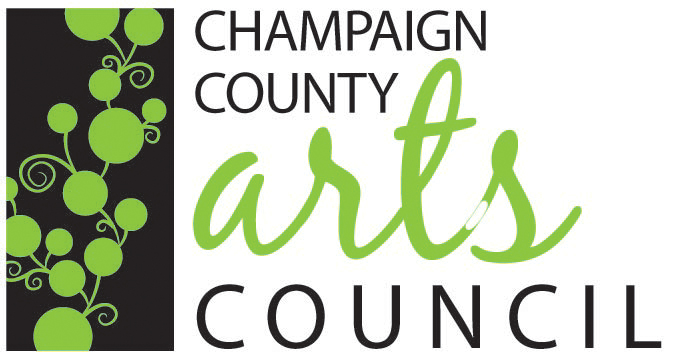 JURIED ART EXHIBITION 2019 CALL FOR ENTRIESEligibilityAll artwork must be original and submitted by the artist, age 18 or older.  Artwork must be current (within the last two years) and can not have been entered in the Arts Council’s previous shows.  This exhibit is open to artwork in any medium.  Artists need not be a member of the CCAC.  The CCAC reserves the right to refuse any entry.FeeThere is a non-refundable entry fee of $25-$40, depending on the number of entries and whether you are a CCAC member (see registration form).  You may join the Arts Council upon entry and receive the member price.  Limit of five entries per person.  Entry entitles the CCAC to photograph entries for publicity and promotional purposes.AwardsAwards will be given overall to 1st ($100), 2nd ($75) and 3rd ($50) places, as well as Best of Show ($250).SalesArtwork need not be for sale.  However, if an item is for sale, it must include any frame, hardware, etc. that is displayed.  The CCAC will receive 20% of the sale price from members; 30% from non-members.Preparation2-D work must be wired to hang—no saw tooth or triangle loop hooks.  Artwork must also be framed, except for canvases where framing is unnecessary.  There is no size limit on the artwork.SubmissionRegistration forms are due by April 12th and can be dropped off or mailed to the Champaign County Arts Council, 119 Miami Street, Urbana, OH  43078.Drop-Off Deliver pre-registered artwork to the CCAC at 119 Miami St. in Urbana on Saturday, April 27th between the hours of 9 a.m. and Noon.Reception The awards ceremony will take place during our Annual Celebration of the Arts on Friday, May 3rd from 5-9 p.m.    Award winners will receive a complimentary ticket.  Additional tickets may be purchased through the Arts Council.   Pick-UpArtwork should be picked up at CCAC on Saturday, May 18th between the hours of 9 a.m. and Noon.  LiabilityThe CCAC is not responsible for damage or theft of the entries.  REGISTRATION FORMArtist Name ___________________________________________________________________________Address ________________________________________________________________________________Phone ______________________________ E-Mail ___________________________________________CCAC Member? (Circle One)     Yes     No  Sign Me Up! (Circle One)     Senior $15     Individual $20     Family $35     Total Entry Members $25 flat fee for 3 pieces or $40 for 5 pieces  $ ___________	Non-Members		$35 flat fee for 3 pieces or $50 for 5 pieces  $ ___________By signing this form, the artist agrees to the following:The Arts Council is not liable for loss of artwork due to fire, vandalism, or theft.  The artist must assume liability for any damage occurring to the artwork.The Arts Council retains the right of refusal for any work—no explanation needed.____________________________________________                           ______________________________Artist Signature							            DatePiece #1Title ___________________________Price $_________________________Size ___________________________Piece #4Title ___________________________Price $_________________________Size ___________________________Piece #2Title ___________________________Price $_________________________Size __________________________Piece #5Title ___________________________Price $_________________________Size ___________________________Piece #3Title ___________________________Price $_________________________Size ___________________________